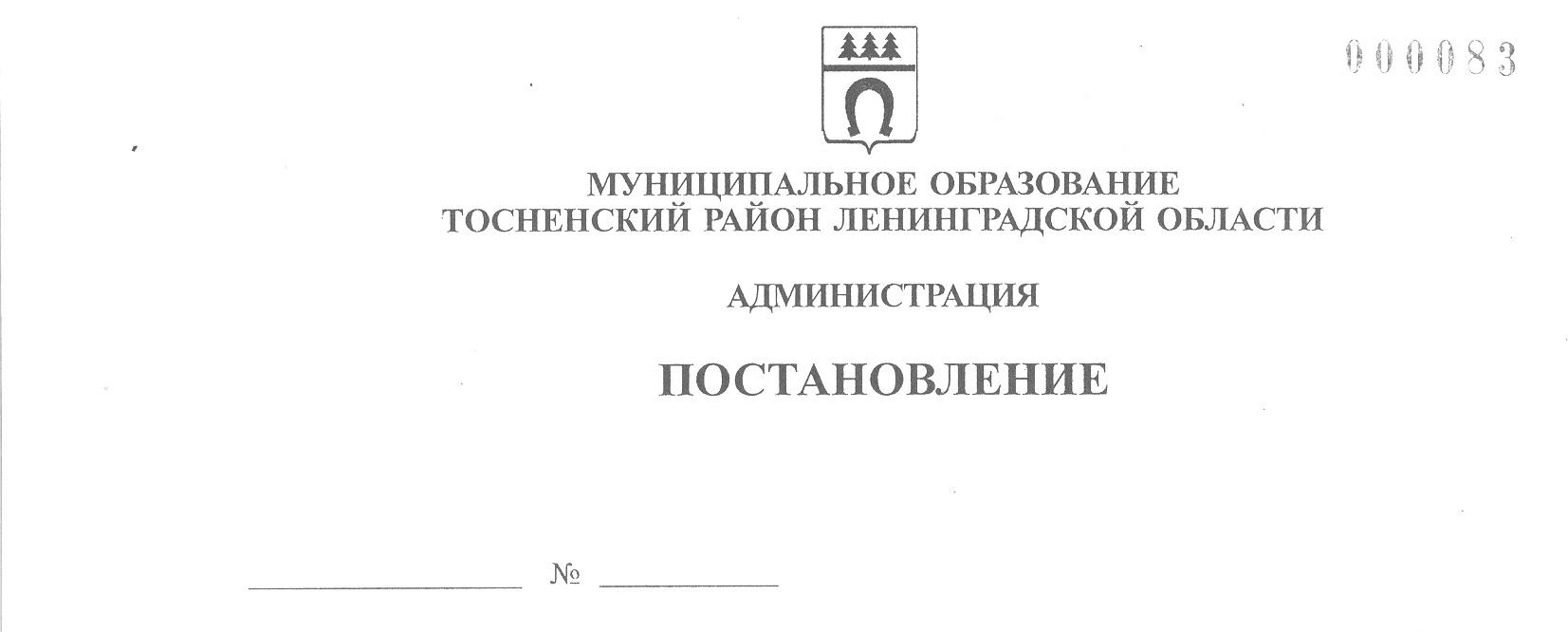 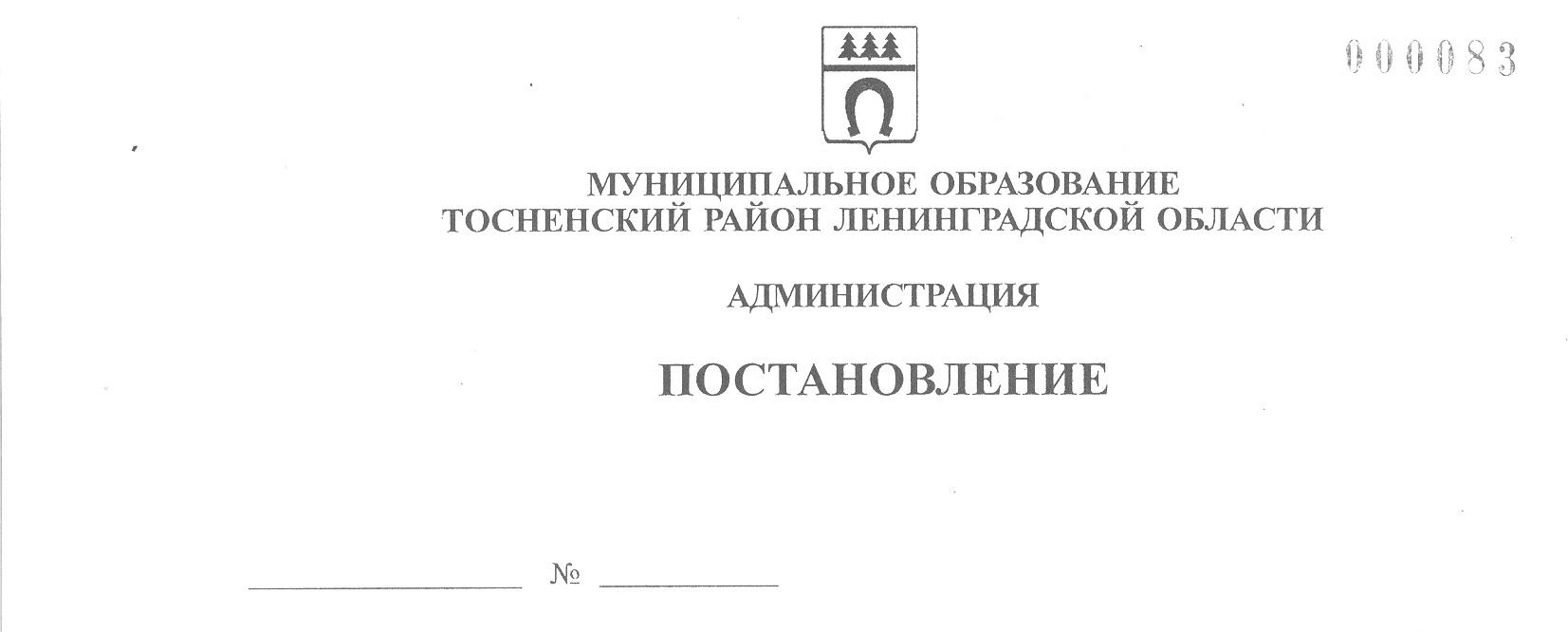 08.10.2020                                1822-паО внесении изменений в постановление администрации муниципального образования Тосненский район Ленинградской области от 13.08.2020 № 1458-па «О мерах по реализации постановления Правительства Ленинградской области от 13.08.2020 № 573 «О мерах по предотвращениюраспространения новой коронавирусной инфекции (COVID-19) натерритории Ленинградской области и признании утратившими силуотдельных постановлений Правительства Ленинградской области»В соответствии с постановлением Правительства Ленинградской области от 08.10.2020 № 669 «О внесении изменений в постановление Правительства Ленинградской области от 13 августа 2020 года № 573 «О мерах по предотвращению распространения новой коронавирусной инфекции (COVID-19) на территории Ленинградской области и признании утратившими силу отдельных постановлений Правительства Ленинградской области», исполняя собственные полномочия, а также исполняя полномочия администрации Тосненского городского поселения Тосненского муниципального района Ленинградской области на основании статьи 13 Устава Тосненского городского поселения Тосненского муниципального района Ленинградской области и статьи 25 Устава муниципального образования Тосненский район Ленинградской области, администрация муниципального образования Тосненский район Ленинградской областиПОСТАНОВЛЯЕТ:1. Внести в постановление администрации муниципального образования Тосненский район Ленинградской области от 13.08.2020 № 1458-па «О мерах по реализации постановления Правительства Ленинградской области от 13.08.2020 № 573 «О мерах по предотвращению распространения новой коронавирусной инфекции (COVID-19) на территории Ленинградской области и признании утратившими силу отдельных постановлений Правительства Ленинградской области» (с учетом изменений, внесенных постановлениями администрации муниципального образования Тосненский район Ленинградской области от 28.05.2020 № 1565-па, от 04.09.2020 № 1598-па, от 17.09.2020 № 1668-па, от 28.09.2020 № 1736-па, от 01.10.2020 № 1765-па) следующие изменения:1.1. В приложении 2 «Перечень сфер деятельности, в которых устанавливаются ограничения деятельности хозяйствующего субъекта, организации в муниципальном образовании Тосненский район Ленинградской области»:1.1.1. Строку 16 изложить в следующей редакции:1.1.2. Строку 19 изложить в следующей редакции:2. Отделу правопорядка и безопасности, делам ГО и ЧС администрации муниципального образования Тосненский район Ленинградской области направить в пресс-службу комитета по организационной работе, местному самоуправлению, межнациональным и межконфессиональным отношениям администрации муниципального образования Тосненский район Ленинградской области настоящее постановление для обнародования в порядке, установленном Уставом муниципального образования Тосненский район Ленинградской области.3. Пресс-службе комитета по организационной работе, местному самоуправлению, межнациональным и межконфессиональным отношениям администрации муниципального образования Тосненский район Ленинградской области обнародовать настоящее постановление в порядке, установленном Уставом муниципального образования Тосненский район Ленинградской области.4. Контроль за исполнением настоящего постановления возложить на заместителя главы администрации муниципального образования Тосненский район Ленинградской области по безопасности Цая И.А.5. Настоящее постановление вступает в силу со дня его принятия.Глава администрации                                                                                        А.Г. КлементьевСюткин Александр Васильевич, 8(81361)2160433 га16.Салоны красоты, косметические салоны, парикмахерскиеДеятельность разрешена при условии использования до 50 процентов посадочных мест в зале обслуживания, при ожидании услуги соблюдения дистанции 1,5 метра между посетителями с обязательным использованием масок19.Услуги многофункциональных центровДеятельность разрешена в отношении полного перечня услуг по предварительной записи с обязательным использованием масок